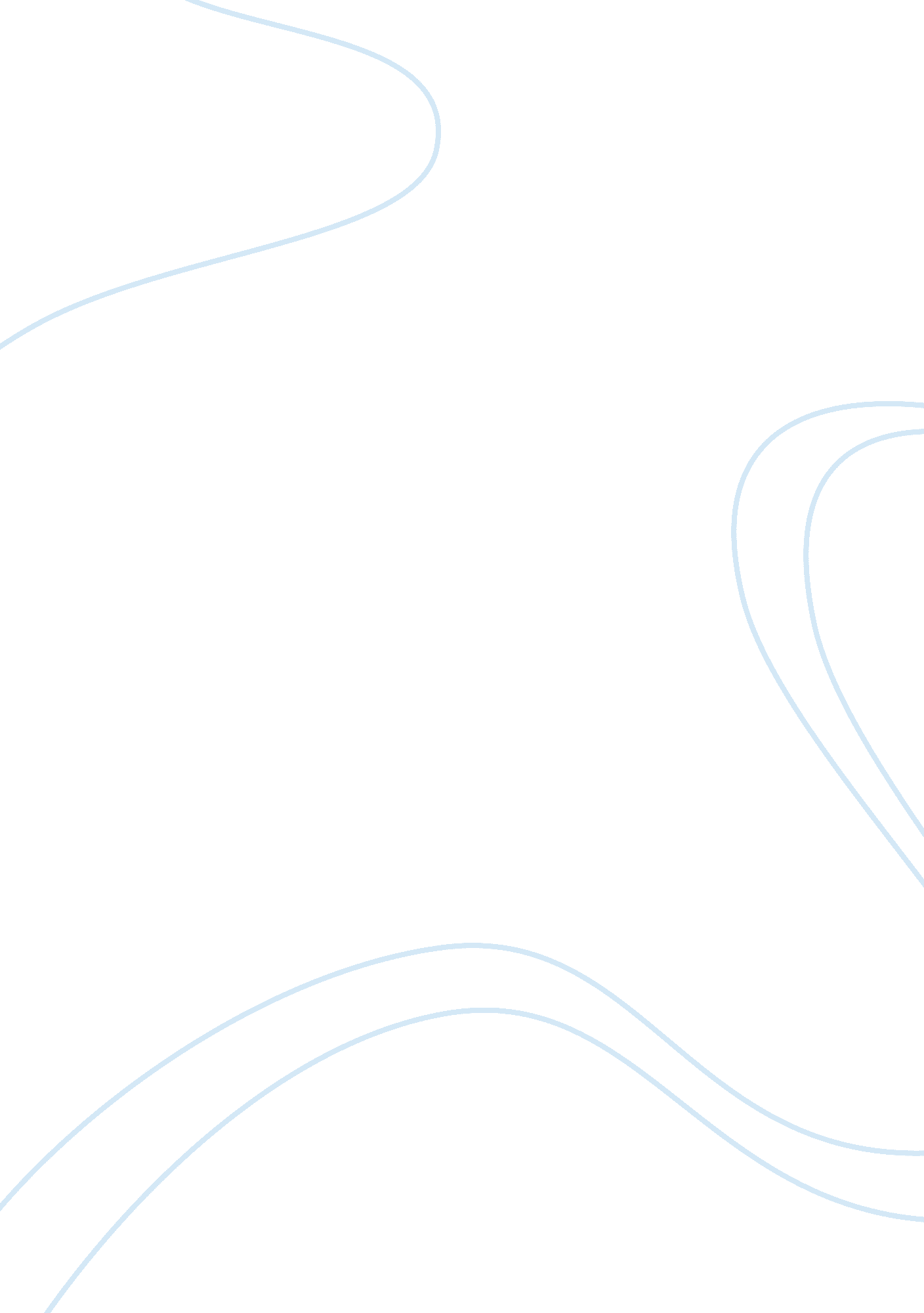 Leadership mind and heartBusiness, Leadership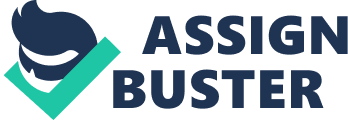 Leadershipmind and heart: In today’s organizationalenvironmentit is difficult for leaders to keep employees grounded, focused, and motivated toward accomplishing positivegoals. This has certainly been a major issue for the recent turmoil at the Walt Disney Company. Eisner ruled Disney with an iron fist; details of every business element had to be run through him for a decision to be made. While this old organization paradigm worked in the past to create a strong organization; it is not fending well to take the organization into the 21st century. Organizations of the 21st century are looking for leaders that support change, promote employee empowerment, enhance collaboration, relish diversity, and expect leaders to have a higher purpose, while also being humble about their role. Iger has a large job ahead to prove to the organization that he can and will be all of these things to them. Iger is going to need to provide a direction for the organization to travel; create an alignment of all the top management through a clearcommunicationof the vision; create relationships based on personal influence; and above all, to have a genuine passion for the work and a genuine concern for the people of the organization. Iger’s capacity for mind and heart will be the ultimate key to expanding and growing the organization to reach the desired vision. The key issues are to give people a sense of meaning and purpose; make employees feel valued and respected; while keeping morale andmotivationhigh in the face of change. Emotional intelligenceis a persons ability to perceive, identify, understand, and successfully manage emotions in ones self and in others. Good leaders can harness and direct the power of emotions to improve follower satisfaction, morale, and motivation, as well as enhance the overall organizational effectiveness. There are four fundamental categories to emotional intelligence; self-awareness, self-management, social awareness, and relationship management. Self-awareness is the ability to recognize and understand your own emotions and how they affect you. Self-management is the ability to control your own emotions. Social awareness is the ability to understand others emotions. This requires viewing and interacting from different points of view to effectively interact with divergent people and groups. Relationship management is the ability to connect with others and build relationships. Effective leaders are able to perform high in all four categories. Eisner was so focused on himself that he was unable to be open to different points of view; without this area of accomplishment he would have never been able to build relationships with other people in the organization. Iger has already begun to show his ability to perform and create these relationships by attempting to mend the fences Eisner had torn down. Eisner created an environment that was distrustful and lackedrespectfor creative ideas. These elements created fear within the organization that prevented employees from doing their best, being willing to take risks, and from challenging the status quo. This bureaucratic style is what tended to anger Pixar, Miramax, Roy Disney, and Stanley Gold. Disney was built on creativity, Iger needs to bring that trust and creativity back to the organization in order for productivity to gain strength. Disney will need the creativity of the employees to help the organization develop a new market for the digital consumers. Moral leadership: Eisner was not concerned with his top management’s abilities to be leaders to their employees. He wanted employees to follow his decisions and report all information to him in order for him to make a decision. This left the employees with little empowerment. In order for Iger to encourage change he needs to be able to develop leaders out of his management team; ones that will be encouraged to develop their potential rather than control or limit them. Thus Iger will transcend to serve the needs of others, help others grow and develop, and provide opportunity for others to gain materially and emotionally. Leadership involves being able to move followers toward a realization of the organizations vision. The proper direction and high standards should be inherent in the leader; they need to walk the talk. If the leaders’ actions and behaviors are inconsistent, they will lose the trust and respect from their followers; failing to attain the organizational vision. This callous neglect compromises the moral values of the organization and creates an atmosphere of moral cynicism. Morally good acts have three key elements; the objective act itself; the subjective motive of the actor, and the situation in which the act is done. Organizational leaders can only be truly effective if they are motivated by the concern for others. Thus it is important for a leader, especially Iger, to have altruistic values. These values will enable the followers of Iger to clearly perceive that he is trustworthy and has the expertise and capacity to persevere in the effort needed to realize the vision. Eisner broke the trust of not only the employees within the organization; but also the relationship between the organization and its strategic business partners. Once a trust is broken it is difficult for that trust to be rebuilt. Iger has a lot of construction to perform in order to create a cohesive house for the Disney vision to grow. Motivation and empowerment: Part of a leader’s job is to channel followers’ motivation toward the accomplishment of the organizations vision and goals. Leaders that rely on motivation theories; such as the Spiritual Leadership Theory, help to satisfy their followers needs and simultaneously encourage high work performance. Disney, under Eisner’s influence, has been stuck in the “ Carrot-and-Stick” mode of follower motivation. They have prided themselves on using monetary rewards as motivators for work productivity. This reward system creates diminishing intrinsic rewards and destroys the organizations motivation to work as a group. Employees need to feel good about the work they are performing. The most significant way to reach this goal is to create empowerment, shifting the power down from the top and sharing it amongst all the employees. Iger needs to focus on an environment that encourages people to find value, importance, and meaning in their work; creating intrinsic rewards. Employees that feel they are part of something become highly motivated and committed to the success of the organization. These elements lead to spiritual leadership; by incorporating calling and membership as key elements to a followers need for spiritual survival within the organization (Fry, 2003). Leadership power and influence: Iger understands the importance of communication and building relationships; these elements help bridge the organization towards a unified vision. In order for Iger to accomplish this bridge he must take the role of CEO beyond the political leadership reference of Eisner. Eisner had the mind-set that the organization was a jungle and in order to navigate through it you had to emphasizecoalitionbuilding and resource allocations. The danger out of this creates power plays for mere self-interest. Board members and top management were used to create coalitions to sway Eisner over to their side of the situation. Iger will need to move beyond this leadership style towards one focused on a symbolic frame. Through the symbolic frame, Iger should see the organization as having spiritual meaning to the employees; he should emphasize the organizational vision, culture, and values; while being a model of inspiration. A clear part of the organization vision was creativity; over the years many employees feel they have been forced to squash their creativity. Iger needs to focus on harnessing the desires anddreamsof the employees for the benefit of the entire organization. The only way for this to be accomplished is for Iger to emulate a referent power. Referent power comes from the leaders’personalitycharacteristics that command followers’ identification, respect, and admiration so they will be inclined to emulate the values of their leader. Strategic leadership, vision, culture, and values: One issue that has made Eisner weak in terms of a leader has been the inability to provide a vision for the future. Good leaders are constantly looking forward, setting a course for the future of the organization to move in the same direction. Strategic leadership is the ability to anticipate and envision the future, maintain flexibility, think strategically, and work with others to initiate change that will create a competitive advantage for the organization. Eisner has not been willing to step outside of his box to be open to other ideas. An organizational vision gives employees a view of the future and something to believe in, that can realistically be achieved. Iger needs to create a compelling enough vision that it will provide a link to the future while motivating employees, providing meaning to their work, and setting a standard of excellence and integrity within the organization. The vision has the ability to encourage hope and faith within the employees. Hope and faith allow the employee to believe that they can be effective, there is a better future, and they can use their own commitment and actions to achieve that desired future. Under Eisner’s influence there was little cohesiveness or agreement on the way to accomplish things; this had an overall weakening effect on the organization. Culture within the organization serves to integrate its members so they can relate to one another, while also helping the organization to adapt to the external environment. Through Eisner’s weak culture there was a lack of teamwork, collaboration, and mutual trust. Without these elements it is increasingly difficult for employees to share innovation or creativity. With the lack of defined goals and values for the organization, Disney has been unable to meet the increasing threats from competitors as well as being able to work cohesively with strategic business partners. Disney has been stuck in the realm of a bureaucratic culture. Therefore, Iger needs to help the organization transcend to an adaptability culture. Through the adaptability culture employees have autonomy to make decisions; where leaders encourage and reward creativity, experimentation, and risk-taking. Changing culture within an organization takes time and dedication. Iger will need to embrace a strong vision to help lead Disney toward a healthier organizational culture. Identification and Evaluation of Alternatives Keep the status quo, change nothing. There are several choices for Iger when identifying and evaluating alternatives. The first is to make no changes, keep the status quo. Keeping the status quo is one option that Iger can consider. This would mean Disney would remain operating in a bureaucratic culture with a lack of shared vision, communication issues, and unempowered employees. Even though this is an option for Iger, it is not a recommended solution for Disney. The company needs changes, including a shared vision and integration, in order to be competitive and a leader infamilyentertainment. Create empowered business divisions, through the development of a learning organization built on spiritual leadership. Another option that Iger needs to evaluate is how to create motivation and creativity within the employees. He needs to find a way to channel the employees’ motivation toward the accomplishment of the organization’s vision and goals. To do this, Iger needs to rely on the Spiritual Leadership Theory, creating a new reward system with intrinsic rewards by creating empowerment for the employees. Moving towards a learning environment means replacing the centralized, standardized, and formalized fear-led bureaucracy. This is accomplished by creating an organization that is flat, team-based, flexible, and diversified. Learning organization require the empowerment of the employees in order for them to be effective. Empowering the employees will intrinsically create a sense ofresponsibilitythat will inspire motivation and creativity both within and among them. While creating the intrinsic reward system, Iger must also remember to address the extrinsic rewards, so as to have a continuum and no break in the rewards system. This will help him to not lose employees commitment in the shift from extrinsic to intrinsically based rewards. Change the bureaucratic culture to one focused on adaptability. Changing the culture of Disney is an important alternative for Iger’s consideration. Disney, under Eisner, maintained a non-cohesive, unempowered, bureaucratic culture. Iger needs to consider shifting the culture. Transcending from a bureaucratic to an adaptability culture can be the key element to the success of both Iger and Disney. In shifting the culture, Iger must take time in order to keep a focus on the goals and vision of the company, and maintaining control of communication and creativity. Iger needs to imitate a symbolic frame by being a model of inspiration. He also needs to emulate referent power to create a sense of empowerment and cohesiveness within the Disney culture. Focusing on these aspects, transcending to the adaptable culture could be a smooth transition, thus keeping motivation and intrinsic rewards of the employees high. Allowing the employees empowerment within the organization will facilitate the changing culture, providing Disney with an integrated, adaptable community. Expand the Disney brand to new markets to increase visibility. Iger should also evaluate the possibilities of expanding the Disney brand to new markets, increasing visibility. This would mean focusing not only on expansion of operations and growth, but also the need for new products and animation. The benefits involved in expanding include increased profits and market share. It would mean relying on Iger’s leadership power and influence to bring in new business partners and agreements with foreign companies and countries. The problems with expanding are that the organization is already having trouble with increased competitor market share through the company’s lack of creativity and innovation. However, with the company’s vast resources, Iger should be able to use intrinsic rewards to influence employee motivation for creativity and innovation of new products. He also has the financial benefits of being able to quickly expand into new markets ahead of his competitors. Recommended Alternative Change the culture, while adapting to the strategic leadership creating empowerment and employee commitment, needed to expand brands and increase visibility. In selecting an alternative, Iger would do best in choosing to change the culture at Disney. By transcending the organization from a bureaucratic to an adaptability culture, Iger will be able to create a learning organization, moving away from a vertical structure to a flat horizontal structure. During this process, he will be able to address the issues of empowering the employees and creating an integrated, collaborative strategy, which will aid in creating motivation and creativity among the employees. There are several elements of empowerment that must be achieved for employees to experience this fulfillment. Empowered teams need to receive information about organizational performance. Employees must receive knowledge and skills to contribute to organizational goals. Employees need to have the power to make substantive decisions. Employees should understand the meaning and impact of their job. Employees are rewarded based upon organizational performance. Empowerment allows Iger to use spiritual leadership abilities to channel the employees’ motivation towards the accomplishments of the organization’s goals and vision, and to create a performance-based reward system. In changing the culture, Iger will be able to incorporate the benefits of all the alternatives. Otherwise, if he were to opt to focus on just one of the alternatives; keeping the status quo, creating motivation and creativity, or expanding the brand to new markets, he would not be able to address all of the issues of the organization, especially the most important, a unified vision within an adaptable culture. By addressing a change in culture, each of the other alternatives is addressed and will contribute to the main goal of creating a shared vision and adaptable culture. Implementation and Conclusion Implementing the alternative will take time and a good strategic plan. First, Iger will need to create a sense of urgency for change with the board of directors and top executives, which should take one to two months. Once they realize the need for a changed culture and shared vision, Iger must focus on commitment to the change. He will need to take 3 to 4 months to guide employees by using teamwork to create the shared commitment, starting with top management and the directors. He will need their support and involvement to be successful in the ongoing changes. The next step for Iger will be to develop a compelling vision and strategy. The employees will rely on Iger to guide them through the changes he envisions for the organization. They will need him to create “ a picture of a highly desirable future” to motivate them to change (Thomson 638). This development should take 6 months but will be ongoing throughout the changes. Once the vision and strategy are developed, they will need to be widely communicated to the employees. Iger and the top executives should set an example for employees by being role models of the new culture. They should constantly communicate the changes they are envisioning for the company in order for the transformation to be successful. This communication should take a year, while remaining ongoing throughout the transformation. Empowering the employees to act on the vision will be the next key element in staging the cultural change. This will include providing them with the resources, knowledge, and discretion to make changes toward achieving the vision while removing obstacles to change. These elements will enable the employees with empowerment, leading to motivation and creative improvements. It will also enable short-term accomplishments which will create momentum towards changing the vision and facilitating the intrinsic rewards system. This process towards short-term accomplishments should be given 1 to 2 years to achieve, before being able to move on to the next step of tackling bigger issues and greater change, which should occur between years 3 and 4 of the process. This step will enable the organizational changes to remain in place, thus completing the permanent change in Disney’s culture at year 5 to 6 of the process. Therefore, the organization, under Iger’s direction and leadership, should complete the change from a bureaucratic to an adaptability culture in the timeframe of 7 to 8 years at a minimum. 